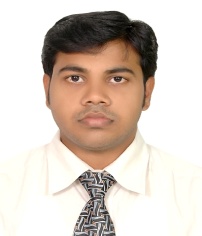 Kiran.347396@2freemail.com Kiran CAREER OBJECTIVE: A challenging growth oriented position in a progressive company, where I can contribute to the organization's success with my admin & logistics expertise and with my innovative ideas and desire to achieve excellence.SUMMARY: Over 12 years of work experience in Dubai with procurement, logistics, marketing & HR administration.Consistent performer with a strong track record, positive attitude, with ability to handle assignments under very high pressure.Well versed in materials management, purchase order process, stock verification and analysis of vendor performance.Responsible to prepare employees payroll & employee service benefits using computerized payroll system.Proficient at maintaining cordial relationship with internal & external customers, ensuring quality and service norms to achieve customer satisfaction and business retention.SKILL SETS: Procurement / Logistics, Marketing / Sales, Payroll management / WPS		Office administration, Coordination / Negotiation, Documentation control	EMPLOYMENT DETAILS:Worked as a Procurement In-charge with M/s Nara Construction, Andhra Pradesh, India from Sep 2015 to Dec 2016.Worked in below roles with M/s Blue Diamond Group, Dubai, UAE from July 2005 to May 2015. Marketing & Procurement In-charge with M/s MBR Garments (M/s Blue Diamond Group)Administration & Marketing Coordinator with M/s Charminar Services (M/s Blue Diamond Group)Site Coordinator with M/s Fray land Construction (M/s Blue Diamond Group)Document Controller with M/s RMJM Consultants (M/s Blue Diamond Group)JOB SKILS:Procurement In-charge    Visiting Suppliers, Manufactures and negotiating price with suppliers.Coordinating Project & Internal teams for timely material procurement by using company’s customized ERP system (Vendor Price negotiation, obtaining approvals, placing purchase orders with vendors and arranging material delivery to projects, store management & Vendor payment).CAPEX management: Recording, Tagging & safeguarding of fixed Assets.Administration & Marketing coordinatorAssisting Recruitment of Manpower (Visited India, Nepal & Bangladesh etc.)Preparing Employees Payroll & employee service benefits using computerized payroll system. Disbursing salaries & wages under WPS.Handled the Labor & Immigration works for the company & maintained the employee’s records for timely renewals. Obtaining new visas & Labor cancellations.Attending the queries and complaints of the employees.Tracking labor work sheet and Work reports submitted and reporting to the Project ManagementSite coordinator Assisting Project Managers in executing projectsPreparing & Maintaining tracker on work schedulesCoordinating with Project manager during preparation of Quotes, BOQ.Tracking labor work sheet and Work reports submitted and reporting to the Project ManagementPreparing Project Minutes of Meeting and Distribution.Verifying and Approving Vehicles log & workers movement trackersDocument Controller Document Controlling, preparing Quotation, Purchase orders and correspondence. Preparing projects progress reports, stock reports and assets tracking. Coordination with Purchase and Marketing regarding Purchase Order and MaterialsEDUCATIONAL QUALIFICATIONS: Currently pursuing BBA from M/s Jaipur National University, Dubai. (Completion May 2017)HSC Nava Bharat educational research foundation, Karnataka. (May 2003)SSC Board of secondary education, Andhra Pradesh. (May 2001)TECHNICAL SKILLSExpert in handling MS Office, MS Outlook, Corel Draw, Photoshop.Tally 6.1, Customized Accounting & Payroll ERP package.PERSONAL PROFILE: Name					:  P Kiran ChandDate of Birth				:  25th February 1983Gender, Marital Status			:  Male, SingleNationality				:  IndianLanguage Known              	: English, Hindi and TeluguVisa Status				: Visit Visa - Valid till 10th May 2017.I hereby certify that all the information provided by is true to the best of my knowledge.Place: Dubai (U.A.E)             						  (P Kiran chand)